Конспект НОД по художественно-эстетическому развитию. Аппликация «Стрекоза на лугу»Для детей старшего дошкольного  возраста .Подготовила Чекалина Н.И.Цель: изготовление композиции «Стрекоза на лугу»Задачи: закрепить знания детей об особенностях внешнего вида и жизненных проявлениях уже изученных насекомых; учить составлять насекомое из готовых фигур; активизировать память и внимание детей; развивать зрительное и слуховое восприятие; воспитывать бережное отношение к живой природе. Воспитывать аккуратность при работе с клеем.Содержание НОД Воспитатель: ребята, какое время года скоро  наступит? Какие признаки лета вы знаете? Кто с наступлением тепла проснулся в природе? 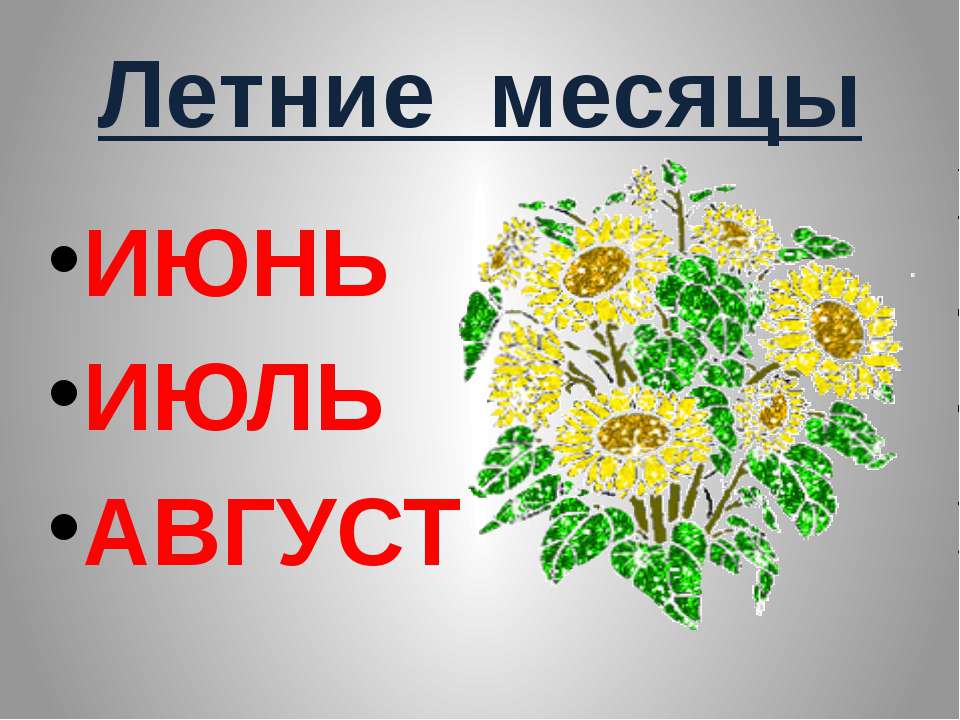 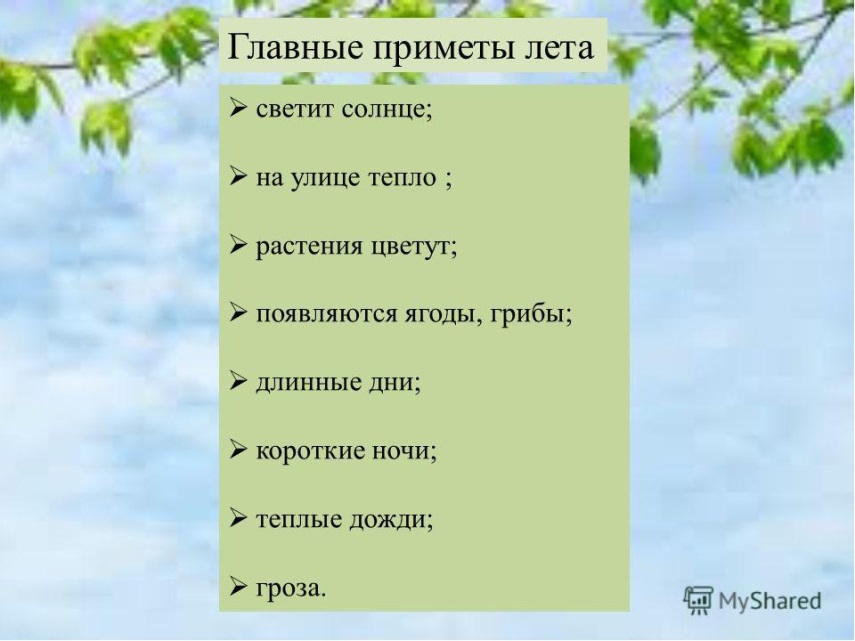 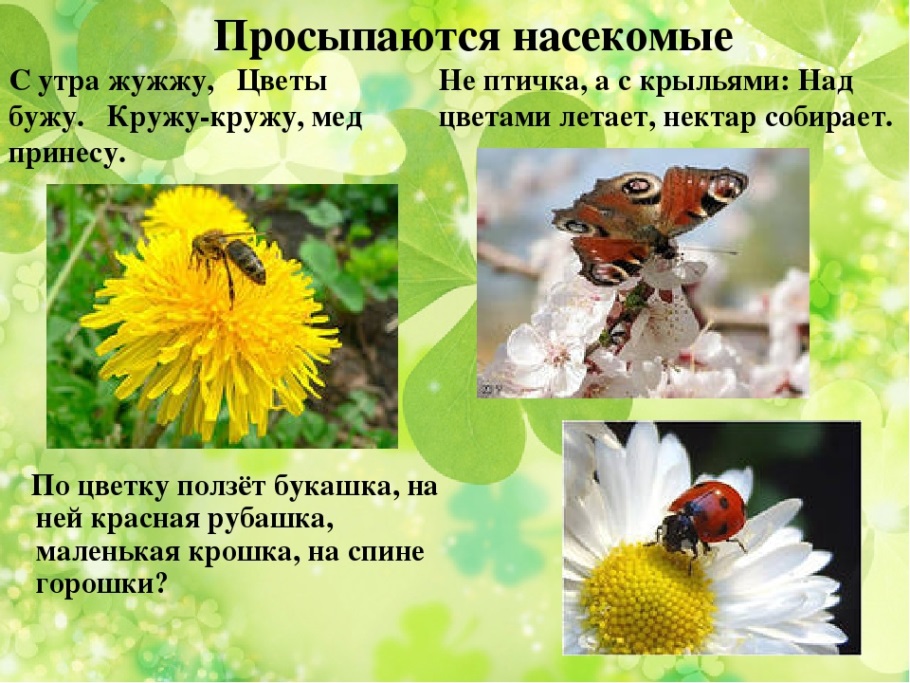  Давайте поиграем :Игра «Четвертый лишний»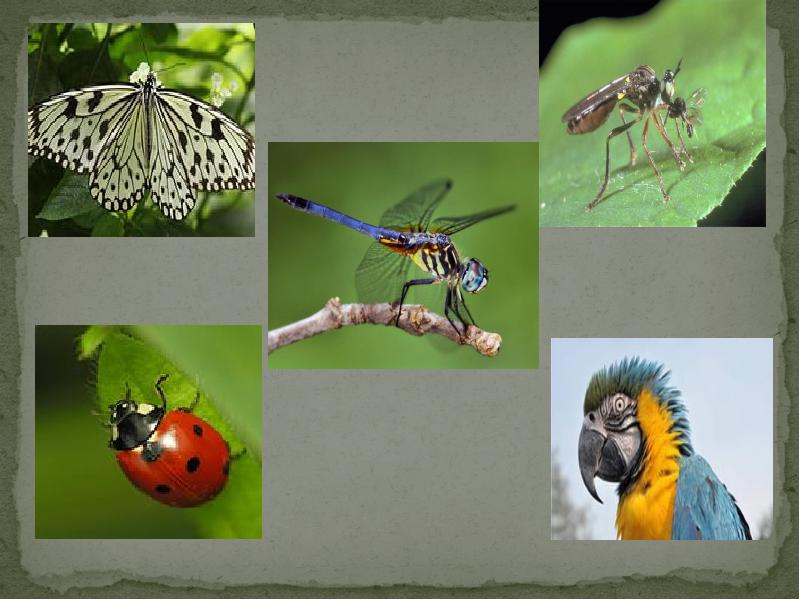 Лишний попугай (потому что это птица)Ответы детей……..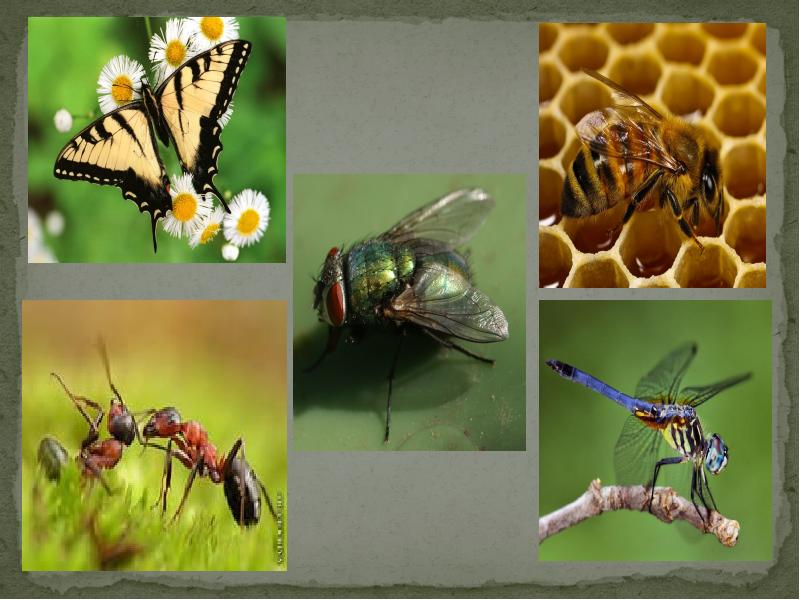 Лишний муравей (потому  что он не летает)Ответы детей ……….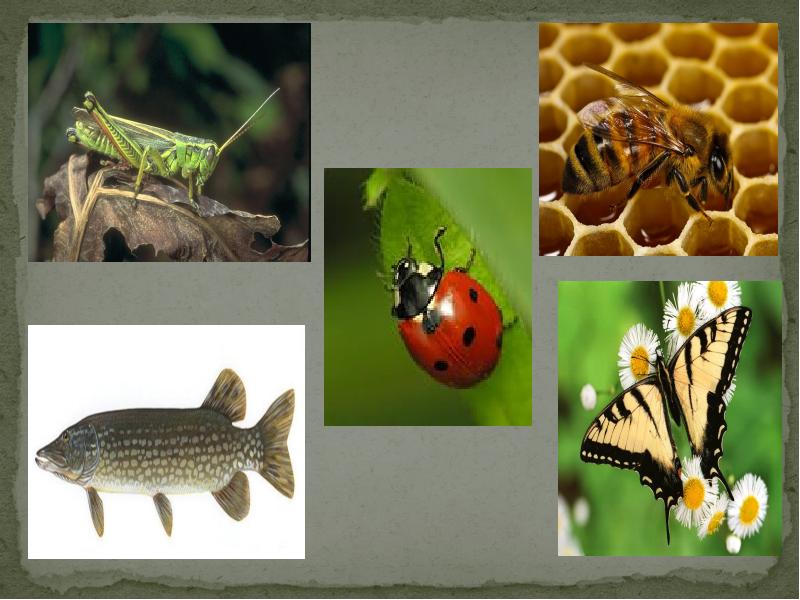 Лишняя щука (потому что она рыба, а остальные насекомые)Ответы детей………Воспитатель: Ребята, Угадайте, о ком я говорю:У неё четыре крыла, тело тонкое, словно стрела, и большие, большие глаза, называем её … (стрекоза).Воспитатель: стрекоза – это насекомое. Посмотрите на картинку. Из скольких частей состоит тело стрекозы? (из трех частей: голова, брюшко, хвостик). Их крылья никогда не складываются, так что они всегда готовы к полету.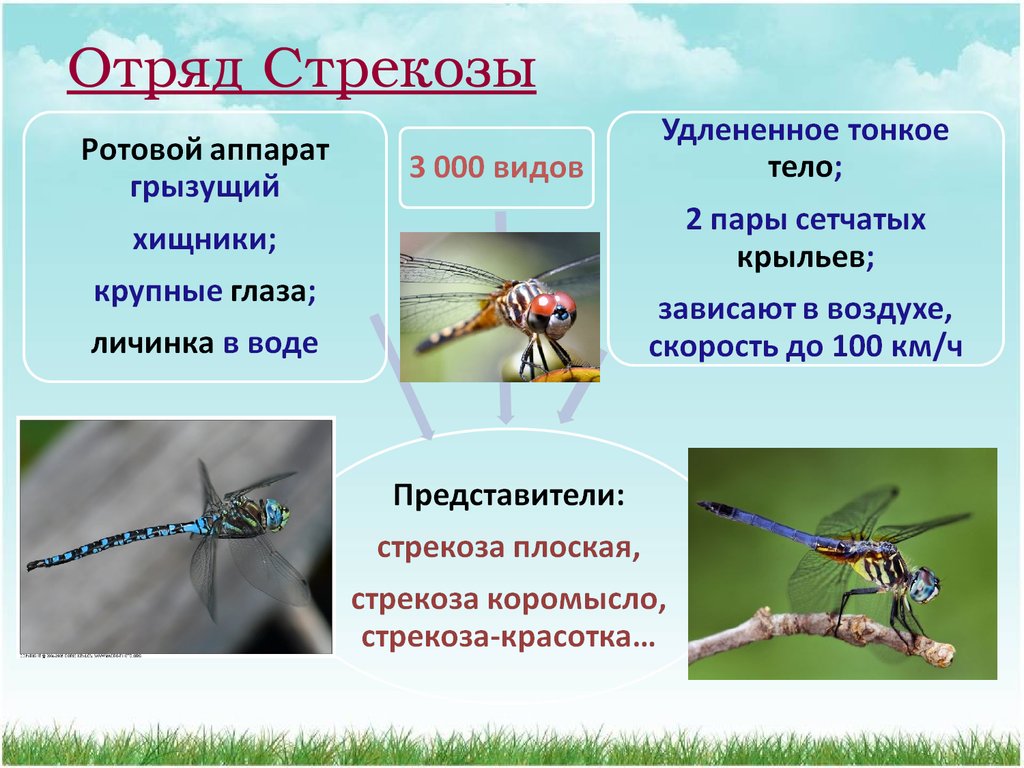 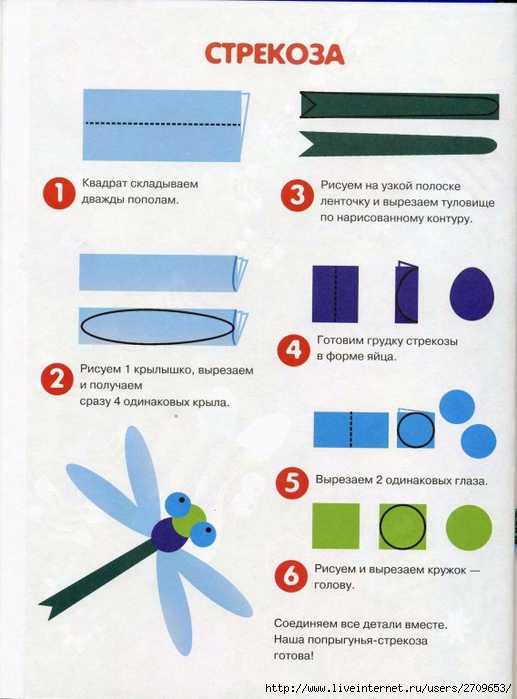 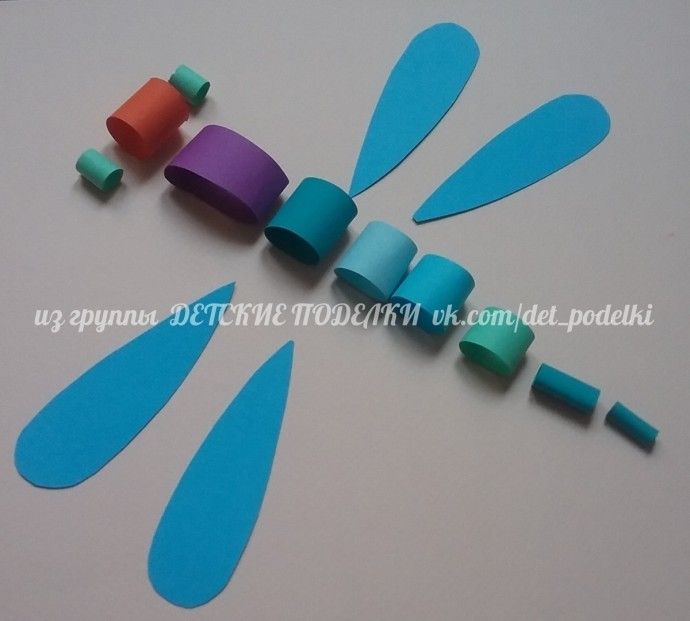 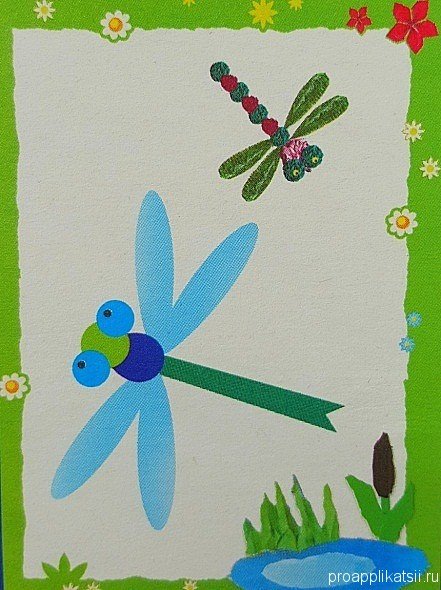 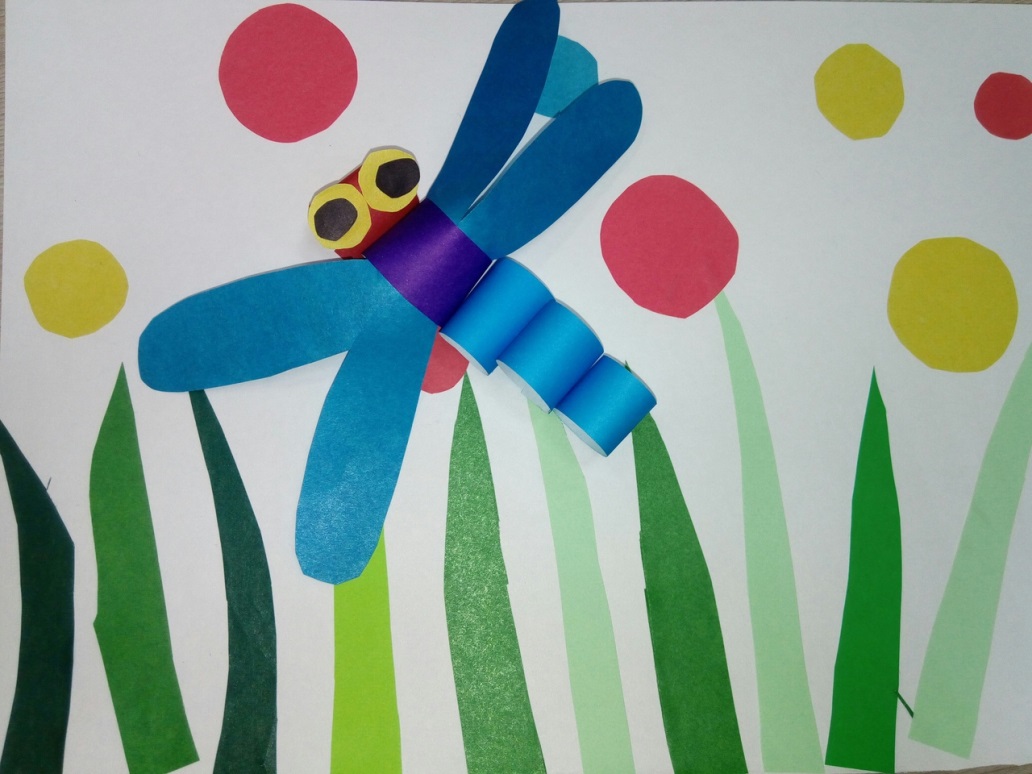 Воспитатель: какие красивые стрекозы у вас получились !!!!Воспитатель:  Оформление выставки работ «Стрекозы »